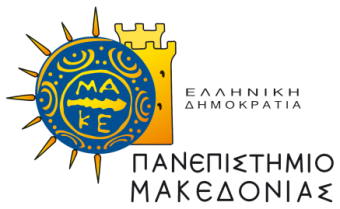 Γραφείο Φυσικής ΑγωγήςΠρόγραμμα αθλητικών δραστηριοτήτων 2018-19 Γραφείο Φυσικής ΑγωγήςΠρόγραμμα αθλητικών δραστηριοτήτων 2018-19 Γραφείο Φυσικής ΑγωγήςΠρόγραμμα αθλητικών δραστηριοτήτων 2018-19 Γραφείο Φυσικής ΑγωγήςΠρόγραμμα αθλητικών δραστηριοτήτων 2018-19 ΑΝΤΙΚΕΙΜΕΝΑΔΕΥΤΕΡΑΤΡΙΤΗΤΕΤΑΡΤΗΠΕΜΠΤΗΠΑΡΑΣΚΕΥΗΧΩΡΟΣ-ΑΙΘΟΥΣΑ1Ορθοσωμική Γυμναστική-Aerobic-Pilates16:30-18:0015:30-17:0016:30-18:00Αιθ. Γυμναστικής ΠΑ.ΜΑΚ2Πετοσφαίριση12:30-14:3012:30-14:30Κλειστό γυμναστήριο ΠΑ.ΜΑΚ3Καλαθοσφαίριση10:00-16:3010:00-17:0010:00-12:3014:30-16:0010:00-12:3014:30-17:0010:00-17:00Κλειστό γυμναστήριο ΠΑ.ΜΑΚ4Γενική γυμναστική12:00-13:30Αιθ. Γυμναστικής ΠΑ.ΜΑΚ5Ενδυνάμωση Κοιλιακών - Ποδιών12:00-13:30Αιθ. Γυμναστικής ΠΑ.ΜΑΚ6Body Weight Training18:00-19:0018:00-19:0018:00-19:00Αιθ. Γυμναστικής ΠΑ.ΜΑΚ7Karate19:00-21:0017:30-19:3017:30-19:3019:00-21:00Αιθ. Γυμναστικής ΠΑ.ΜΑΚ8Latin Χοροί - American & International 19:30-21:00Αιθ. Γυμναστικής ΠΑ.ΜΑΚ9Argentine Tango13:30-15:00Αιθ. Γυμναστικής ΠΑ.ΜΑΚ10Μυϊκή Ενδυνάμωση - Βάρη10:00-15:0015:00-21:0010:00-15:0015:00-21:0010:00-15:0015:00-21:0010:00-15:0015:00-21:0010:00-15:0015:00-21:00Αιθ. Γυμναστικής ΠΑ.ΜΑΚ11Σύγχρονος χορός 16:30-17:3016:30-17:30Αιθ. Γυμναστικής ΠΑ.ΜΑΚ12Κλασσικό μπαλέτο15:00-16:0015:00-16:00Αιθ. Γυμναστικής ΠΑ.ΜΑΚ13Hip – Hop 19:30-21:00Αιθ. Γυμναστικής ΠΑ.ΜΑΚ14Capoeira Angola19:30-21:00Αιθ. Γυμναστικής ΠΑ.ΜΑΚ15Kολύμβηση11:00-13:0011:00-13:0011:00-13:0011:00-13:0011:00-13:00Εθνικό Κολυμβητήριο